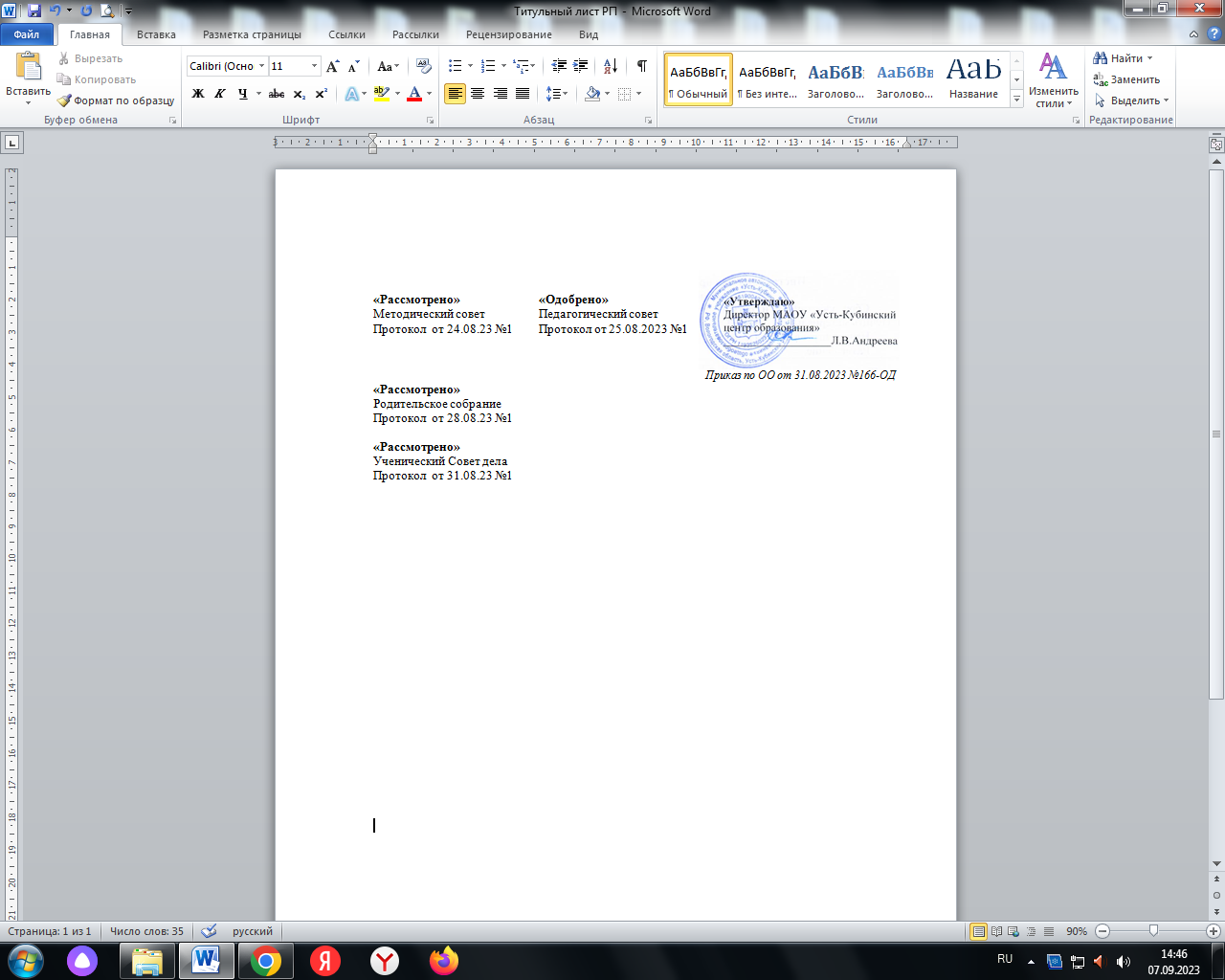 РАБОЧАЯ ПРОГРАММАОСНОВНОГО ОБЩЕГО ОБРАЗОВАНИЯБИОЛОГИЯ(для 9 класса образовательных организаций)с.Устье,2023 год                           I. Планируемые результаты освоения предмета «Биология. Введение в общую биологию»Личностные результаты:1. Готовность и способность обучающихся к саморазвитию и самообразованию на основе мотивации к обучению и познанию; готовность и способность осознанному выбору и построению дальнейшей индивидуальной траектории образования на базе ориентировки в мире профессий и профессиональных предпочтений, с учетом устойчивых познавательных интересов.2.Сформированность ответственного отношения к учению; уважительного отношения к труду, наличие опыта участия в социально значимом труде. 3. Сформированность целостного мировоззрения, соответствующего современному уровню развития науки .4. Осознанное, уважительное и доброжелательное отношение к другому человеку, его мнению, мировоззрению, культуре, языку, вере, гражданской позиции. Готовность и способность вести диалог с другими людьми и достигать в нем взаимопонимания .5. Освоенность социальных норм, правил поведения, ролей и форм социальной жизни в группах и сообществах. 6. Сформированность ценности здорового и безопасного образа жизни; интериоризация правил индивидуального и коллективного безопасного поведения в чрезвычайных ситуациях, угрожающих жизни и здоровью людей. 7. Развитость эстетического сознания через эстетическое, эмоционально-ценностное видение окружающего мира; 8.. Сформированность основ экологической культуры, соответствующей современному уровню экологического мышления, наличие опыта экологически ориентированной рефлексивно-оценочной и практической деятельности в жизненных ситуациях. Метапредметные результаты:Регулятивные УУД1. Умение самостоятельно определять цели обучения, ставить и формулировать новые задачи в учебе и познавательной деятельности, развивать мотивы и интересы своей познавательной деятельности. 2. Умение самостоятельно планировать пути достижения целей, в том числе альтернативные, осознанно выбирать наиболее эффективные способы решения учебных и познавательных задач. 3. Умение соотносить свои действия с планируемыми результатами, осуществлять контроль своей деятельности в процессе достижения результата, определять способы действий в рамках предложенных условий и требований, корректировать свои действия в соответствии с изменяющейся ситуацией. 4. Умение оценивать правильность выполнения учебной задачи, собственные возможности ее решения. 5. Владение основами самоконтроля, самооценки, принятия решений и осуществления осознанного выбора в учебной и познавательной. Познавательные УУД6. Умение определять понятия, создавать обобщения, устанавливать аналогии, классифицировать, самостоятельно выбирать основания и критерии для классификации, устанавливать причинно-следственные связи, строить логическое рассуждение, умозаключение (индуктивное, дедуктивное, по аналогии) и делать выводы. 7. Умение создавать, применять и преобразовывать знаки и символы, модели и схемы для решения учебных и познавательных задач. 8. Смысловое чтение. 9. Формирование и развитие экологического мышления, умение применять его в познавательной, коммуникативной, социальной практике и профессиональной ориентации. 10. Развитие мотивации к овладению культурой активного использования словарей и других поисковых систем. Коммуникативные УУД11. Умение организовывать учебное сотрудничество и совместную деятельность с учителем и сверстниками; работать индивидуально и в группе: находить общее решение и разрешать конфликты на основе согласования позиций и учета интересов; формулировать, аргументировать и отстаивать свое мнение. 12. Умение осознанно использовать речевые средства в соответствии с задачей коммуникации для выражения своих чувств, мыслей и потребностей для планирования и регуляции своей деятельности; владение устной и письменной речью, монологической контекстной речью. 13. Формирование и развитие компетентности в области использования информационно-коммуникационных технологий (далее – ИКТ). Предметные результаты: Выпускник научится:- выделять существенные признаки биологических объектов (вида, экосистемы, биосферы) и процессов, характерных для сообществ живых организмов;- аргументировать, приводить доказательства необходимости защиты окружающей среды;- аргументировать, приводить доказательства зависимости здоровья человека от состояния окружающей среды;- осуществлять классификацию биологических объектов на основе определения их принадлежности к определенной систематической группе; - раскрывать роль биологии в практической деятельности людей; роль биологических объектов в природе и жизни человека; значение биологического разнообразия для сохранения биосферы;- объяснять общность происхождения и эволюции организмов на основе сопоставления особенностей их строения и функционирования;- объяснять механизмы наследственности и изменчивости, возникновения приспособленности, процесс видообразования;- различать по внешнему виду, схемам и описаниям реальные биологические объекты или их изображения, выявляя отличительные признаки биологических объектов;- сравнивать биологические объекты, процессы; делать выводы и умозаключения на основе сравнения; - устанавливать взаимосвязи между особенностями строения и функциями органов и систем органов;- использовать методы биологической науки: наблюдать и описывать биологические объекты и процессы; ставить биологические эксперименты и объяснять их результаты; - знать и аргументировать основные правила поведения в природе; анализировать и оценивать последствия деятельности человека в природе; - описывать и использовать приемы выращивания и размножения культурных растений и домашних животных, ухода за ними в агроценозах;- находить в учебной, научно-популярной литературе, Интернет-ресурсах информацию о живой природе, оформлять ее в виде письменных сообщений, докладов, рефератов;- знать и соблюдать правила работы в кабинете биологии.Выпускник получит возможность научиться:- понимать экологические проблемы, возникающие в условиях нерационального природопользования, и пути решения этих проблем;- анализировать и оценивать целевые и смысловые установки в своих действиях и поступках по отношению к здоровью своему и окружающих, последствия влияния факторов риска на здоровье человека;- находить информацию по вопросам общей биологии в научно-популярной литературе, специализированных биологических словарях, справочниках, Интернет ресурсах, анализировать и оценивать ее, переводить из одной формы в другую;- ориентироваться в системе моральных норм и ценностей по отношению к объектам живой природы, собственному здоровью и здоровью других людей (признание высокой ценности жизни во всех ее проявлениях, экологическое сознание, эмоционально-ценностное отношение к объектам живой природы);- создавать собственные письменные и устные сообщения о современных проблемах в области биологии и охраны окружающей среды на основе нескольких источников информации, сопровождать выступление презентацией, учитывая особенности аудитории сверстников;- работать в группе сверстников при решении познавательных задач связанных с теоретическими и практическими проблемами в области молекулярной биологии, генетики, экологии, биотехнологии, медицины и охраны окружающей среды, планировать совместную деятельность, учитывать мнение окружающих и адекватно оценивать собственный вклад в деятельность группы. II. Содержание материала учебного предмета«Биология. Введение в общую биологию»  (68 ч., 2 часа в неделю)Распределение часов совпадает с авторской программой В.В. Пасечника (Биология. 5-9 классы: рабочие программы : учебно-методическое пособие / сост. Г.М. Пальдяева. - М: Дрофа,  2016 г.). Организации образовательного процесса:      Контингент обучающихся 9а   класса составляет  30 человека, девять из них дети с ОВЗ (адаптированная программа 7.1). По итогам года 10 обучающихся имеет оценку «удовлетворительно», остальные  ученики занимается по предмету на «хорошо» и «отлично».Реализация программы осуществляется при использовании учебника Биология. Введение в общую биологию  9 кл. : учеб.для общеобразоват. учреждений / В.В.Пасечник, А.А. Каменский, Е.А. Криксунов, Г.Г. Швецов. – М.: Дрофа, 2018 г. и учебно-методических ресурсов кабинета биологии (комплекс таблиц по изучаемым темам, наборы микропрепаратов, микроскопы, модели и т.д.)      Основной формой организации учебного процесса является классно-урочная система. Для изучения материала используются различные методы: рассказ, беседа,  лабораторная работа. Используется  индивидуальная работа, работа в парах, в группах с материалом учебника и электронными источниками информации, письменные задания на составление схем, таблиц, соответствий, анализ текста для определения неверных суждений.Календарно-тематическое планированиеЛист корректировки календарно-тематического планированияПредмет биологияКласс   9 а классУчитель: Денисенко Л.Н2023-2024 учебный годПедагогические работники:Денисенко Л.Н.№ п/пНазвание разделаКол-во часов на изучениеИз них, кол-во часов наИз них, кол-во часов на№ п/пНазвание разделаКол-во часов на изучениелаборат. работыконтроль знаний1.Введение3--2.Молекулярный уровень10113.Клеточный уровень15114.Организменный уровень14115.Популяционно-видовой уровень1126.Экосистемный уровень5--7.Биосферный уровень101-Итого:6863№ п/пДата проведенияДата проведенияДата проведенияТема урокаТип урокаПланируемые предметные результатыВиды/формы контроля, КИМ№ п/ппо планупо планупо фактуТема урокаТип урокаПланируемые предметные результатыВиды/формы контроля, КИМВведение (3 часа)Введение (3 часа)Введение (3 часа)Введение (3 часа)Введение (3 часа)Введение (3 часа)Введение (3 часа)Введение (3 часа)1.Биология наука о живой природе комбинированныйУчащиеся должны знать:-свойства живого;-методы исследования в биологии;-значение биологических знаний в современной жизни;-профессии, связанные с биологией;-уровни организации живой природы;2.Научные методы изучения, применяемые в биологии: наблюдение, описание, эксперимент. комбинированныйУчащиеся должны знать:-свойства живого;-методы исследования в биологии;-значение биологических знаний в современной жизни;-профессии, связанные с биологией;-уровни организации живой природы;текущий/устный опрос3.Понятие «жизнь». Современные научные представления о сущности жизни. комбинированныйУчащиеся должны знать:-свойства живого;-методы исследования в биологии;-значение биологических знаний в современной жизни;-профессии, связанные с биологией;-уровни организации живой природы;текущий/устный опросРаздел 1. Молекулярный уровень (10 часов)Раздел 1. Молекулярный уровень (10 часов)Раздел 1. Молекулярный уровень (10 часов)Раздел 1. Молекулярный уровень (10 часов)Раздел 1. Молекулярный уровень (10 часов)Раздел 1. Молекулярный уровень (10 часов)Раздел 1. Молекулярный уровень (10 часов)Раздел 1. Молекулярный уровень (10 часов)4.Уровни организации живой природы. комбинированныйУчащиеся должны знать:-состав, строение и функции органических веществ, входящих в состав живого;-представления о молекулярном уровне организации живого;-особенности вирусов, как неклеточных форм жизни;Учащиеся должны уметь:-проводить несложные биологические эксперименты для изучения свойств органических веществ и функций ферментов как биологических катализаторов;текущий/устный опрос5.Многомолекулярные комплексные системы. Углеводы: классификация, строение, выполняемые функции.комбинированныйУчащиеся должны знать:-состав, строение и функции органических веществ, входящих в состав живого;-представления о молекулярном уровне организации живого;-особенности вирусов, как неклеточных форм жизни;Учащиеся должны уметь:-проводить несложные биологические эксперименты для изучения свойств органических веществ и функций ферментов как биологических катализаторов;текущий/устный опрос6.Многомолекулярные комплексные системы. Липиды: классификация, строение, выполняемые функции.комбинированныйУчащиеся должны знать:-состав, строение и функции органических веществ, входящих в состав живого;-представления о молекулярном уровне организации живого;-особенности вирусов, как неклеточных форм жизни;Учащиеся должны уметь:-проводить несложные биологические эксперименты для изучения свойств органических веществ и функций ферментов как биологических катализаторов;текущий/письменный опрос7.Многомолекулярные комплексные системы: белки, их состав и строение.комбинированныйУчащиеся должны знать:-состав, строение и функции органических веществ, входящих в состав живого;-представления о молекулярном уровне организации живого;-особенности вирусов, как неклеточных форм жизни;Учащиеся должны уметь:-проводить несложные биологические эксперименты для изучения свойств органических веществ и функций ферментов как биологических катализаторов;текущий/устный опрос8.Функции белков.комбинированныйУчащиеся должны знать:-состав, строение и функции органических веществ, входящих в состав живого;-представления о молекулярном уровне организации живого;-особенности вирусов, как неклеточных форм жизни;Учащиеся должны уметь:-проводить несложные биологические эксперименты для изучения свойств органических веществ и функций ферментов как биологических катализаторов;текущий/устный опрос, письменный опрос9.Многомолекулярные комплексные системы. Нуклеиновые кислоты: классификация, строение, выполняемые функции.комбинированныйУчащиеся должны знать:-состав, строение и функции органических веществ, входящих в состав живого;-представления о молекулярном уровне организации живого;-особенности вирусов, как неклеточных форм жизни;Учащиеся должны уметь:-проводить несложные биологические эксперименты для изучения свойств органических веществ и функций ферментов как биологических катализаторов;текущий/устный опрос10.Многомолекулярные комплексные системы: АТФ и другие органические соединения клетки. комбинированныйУчащиеся должны знать:-состав, строение и функции органических веществ, входящих в состав живого;-представления о молекулярном уровне организации живого;-особенности вирусов, как неклеточных форм жизни;Учащиеся должны уметь:-проводить несложные биологические эксперименты для изучения свойств органических веществ и функций ферментов как биологических катализаторов;текущий/устный опрос11.Биологические катализаторы. Лабораторная работа № 1 по теме: «Расщепление пероксида водорода ферментом каталазой».комбинированныйУчащиеся должны знать:-состав, строение и функции органических веществ, входящих в состав живого;-представления о молекулярном уровне организации живого;-особенности вирусов, как неклеточных форм жизни;Учащиеся должны уметь:-проводить несложные биологические эксперименты для изучения свойств органических веществ и функций ферментов как биологических катализаторов;текущий/устный опрос12.Клеточные и неклеточные формы жизни. Вирусы – неклеточные формы. Меры профилактики заболеваний, вызываемых вирусами.комбинированныйУчащиеся должны знать:-состав, строение и функции органических веществ, входящих в состав живого;-представления о молекулярном уровне организации живого;-особенности вирусов, как неклеточных форм жизни;Учащиеся должны уметь:-проводить несложные биологические эксперименты для изучения свойств органических веществ и функций ферментов как биологических катализаторов;текущий/устный опрос13.Контрольная работа №1 по теме: «Молекулярный уровень организации живой природы».контроля  знанийУчащиеся должны знать:-состав, строение и функции органических веществ, входящих в состав живого;-представления о молекулярном уровне организации живого;-особенности вирусов, как неклеточных форм жизни;Учащиеся должны уметь:-проводить несложные биологические эксперименты для изучения свойств органических веществ и функций ферментов как биологических катализаторов;тестированиеРаздел 2. Клеточный уровень (15 часов)Раздел 2. Клеточный уровень (15 часов)Раздел 2. Клеточный уровень (15 часов)Раздел 2. Клеточный уровень (15 часов)Раздел 2. Клеточный уровень (15 часов)Раздел 2. Клеточный уровень (15 часов)Раздел 2. Клеточный уровень (15 часов)14.Общая характеристика клеточного уровня организации живого. Клетка — структурная и функциональная единица жизни. комбинированныйУчащиеся должны знать:-основные методы изучения клетки;-особенности строения клетки прокариот и эукариот;-функции органоидов клетки;-основные положения клеточной теории;-химический состав клетки;клеточный уровень организации живого;-строение клетки как функциональной и структурной единицы жизни;-обмен веществ и превращение энергии как основу жизнедеятельности клетки;-рост, развитие и жизненный цикл клеток;-особенности митотического деления клетки;Учащиеся должны уметь:-использовать методы биологической науки и проводить несложные биологические эксперименты для изучения клеток живых организмов;15.Химический состав клетки и его постоянство. Строение клетки. Функции органоидов. Клеточная оболочка. Плазматическая мембрана. Цитоплазма. Лабораторная работа № 2 по теме:  «Изучение клеток растений и животных на готовых микропрепаратах под микроскопом». комбинированныйУчащиеся должны знать:-основные методы изучения клетки;-особенности строения клетки прокариот и эукариот;-функции органоидов клетки;-основные положения клеточной теории;-химический состав клетки;клеточный уровень организации живого;-строение клетки как функциональной и структурной единицы жизни;-обмен веществ и превращение энергии как основу жизнедеятельности клетки;-рост, развитие и жизненный цикл клеток;-особенности митотического деления клетки;Учащиеся должны уметь:-использовать методы биологической науки и проводить несложные биологические эксперименты для изучения клеток живых организмов;текущий/устный опрос16.Строение клетки. Функции органоидов. Ядро клетки. Прокариоты и эукариоты. Гены и хромосомы. Хромосомный набор клетки. Ядрышко. комбинированныйУчащиеся должны знать:-основные методы изучения клетки;-особенности строения клетки прокариот и эукариот;-функции органоидов клетки;-основные положения клеточной теории;-химический состав клетки;клеточный уровень организации живого;-строение клетки как функциональной и структурной единицы жизни;-обмен веществ и превращение энергии как основу жизнедеятельности клетки;-рост, развитие и жизненный цикл клеток;-особенности митотического деления клетки;Учащиеся должны уметь:-использовать методы биологической науки и проводить несложные биологические эксперименты для изучения клеток живых организмов;текущий/устный опрос, письменный опрос17.Строение клетки. Функции органоидов. ЭПС. Рибосомы. Комплекс Гольджи.комбинированныйУчащиеся должны знать:-основные методы изучения клетки;-особенности строения клетки прокариот и эукариот;-функции органоидов клетки;-основные положения клеточной теории;-химический состав клетки;клеточный уровень организации живого;-строение клетки как функциональной и структурной единицы жизни;-обмен веществ и превращение энергии как основу жизнедеятельности клетки;-рост, развитие и жизненный цикл клеток;-особенности митотического деления клетки;Учащиеся должны уметь:-использовать методы биологической науки и проводить несложные биологические эксперименты для изучения клеток живых организмов;текущий/устный опрос18.Строение клетки. Функции органоидов. Лизосомы. Митохондрии. Пластиды. комбинированныйУчащиеся должны знать:-основные методы изучения клетки;-особенности строения клетки прокариот и эукариот;-функции органоидов клетки;-основные положения клеточной теории;-химический состав клетки;клеточный уровень организации живого;-строение клетки как функциональной и структурной единицы жизни;-обмен веществ и превращение энергии как основу жизнедеятельности клетки;-рост, развитие и жизненный цикл клеток;-особенности митотического деления клетки;Учащиеся должны уметь:-использовать методы биологической науки и проводить несложные биологические эксперименты для изучения клеток живых организмов;текущий/устный опрос19.Строение клетки. Функции органоидов.  Клеточный центр. Органоиды движения. Клеточные включения.комбинированныйУчащиеся должны знать:-основные методы изучения клетки;-особенности строения клетки прокариот и эукариот;-функции органоидов клетки;-основные положения клеточной теории;-химический состав клетки;клеточный уровень организации живого;-строение клетки как функциональной и структурной единицы жизни;-обмен веществ и превращение энергии как основу жизнедеятельности клетки;-рост, развитие и жизненный цикл клеток;-особенности митотического деления клетки;Учащиеся должны уметь:-использовать методы биологической науки и проводить несложные биологические эксперименты для изучения клеток живых организмов;текущий/устный опрос, письменный опрос20.Различия в строении клеток эукариот и прокариот. комбинированныйУчащиеся должны знать:-основные методы изучения клетки;-особенности строения клетки прокариот и эукариот;-функции органоидов клетки;-основные положения клеточной теории;-химический состав клетки;клеточный уровень организации живого;-строение клетки как функциональной и структурной единицы жизни;-обмен веществ и превращение энергии как основу жизнедеятельности клетки;-рост, развитие и жизненный цикл клеток;-особенности митотического деления клетки;Учащиеся должны уметь:-использовать методы биологической науки и проводить несложные биологические эксперименты для изучения клеток живых организмов;текущий/устный опрос, письменный опрос21.Обмен веществ и превращение энергии – основа жизнедеятельности клетки. комбинированныйУчащиеся должны знать:-основные методы изучения клетки;-особенности строения клетки прокариот и эукариот;-функции органоидов клетки;-основные положения клеточной теории;-химический состав клетки;клеточный уровень организации живого;-строение клетки как функциональной и структурной единицы жизни;-обмен веществ и превращение энергии как основу жизнедеятельности клетки;-рост, развитие и жизненный цикл клеток;-особенности митотического деления клетки;Учащиеся должны уметь:-использовать методы биологической науки и проводить несложные биологические эксперименты для изучения клеток живых организмов;текущий/устный опрос, письменный опрос22.Энергетический обмен в клетке. Аэробное и анаэробное дыхание.  комбинированныйУчащиеся должны знать:-основные методы изучения клетки;-особенности строения клетки прокариот и эукариот;-функции органоидов клетки;-основные положения клеточной теории;-химический состав клетки;клеточный уровень организации живого;-строение клетки как функциональной и структурной единицы жизни;-обмен веществ и превращение энергии как основу жизнедеятельности клетки;-рост, развитие и жизненный цикл клеток;-особенности митотического деления клетки;Учащиеся должны уметь:-использовать методы биологической науки и проводить несложные биологические эксперименты для изучения клеток живых организмов;текущий/устный опрос23.Типы питания клеток. Автотрофы. Гетеротрофы. комбинированныйУчащиеся должны знать:-основные методы изучения клетки;-особенности строения клетки прокариот и эукариот;-функции органоидов клетки;-основные положения клеточной теории;-химический состав клетки;клеточный уровень организации живого;-строение клетки как функциональной и структурной единицы жизни;-обмен веществ и превращение энергии как основу жизнедеятельности клетки;-рост, развитие и жизненный цикл клеток;-особенности митотического деления клетки;Учащиеся должны уметь:-использовать методы биологической науки и проводить несложные биологические эксперименты для изучения клеток живых организмов;текущий/устный опрос24.Обмен веществ и превращение энергии. Фотосинтез и хемосинтез. комбинированныйУчащиеся должны знать:-основные методы изучения клетки;-особенности строения клетки прокариот и эукариот;-функции органоидов клетки;-основные положения клеточной теории;-химический состав клетки;клеточный уровень организации живого;-строение клетки как функциональной и структурной единицы жизни;-обмен веществ и превращение энергии как основу жизнедеятельности клетки;-рост, развитие и жизненный цикл клеток;-особенности митотического деления клетки;Учащиеся должны уметь:-использовать методы биологической науки и проводить несложные биологические эксперименты для изучения клеток живых организмов;текущий/устный опрос25.Обмен веществ и превращение энергии. Синтез белков в клетке. комбинированныйУчащиеся должны знать:-основные методы изучения клетки;-особенности строения клетки прокариот и эукариот;-функции органоидов клетки;-основные положения клеточной теории;-химический состав клетки;клеточный уровень организации живого;-строение клетки как функциональной и структурной единицы жизни;-обмен веществ и превращение энергии как основу жизнедеятельности клетки;-рост, развитие и жизненный цикл клеток;-особенности митотического деления клетки;Учащиеся должны уметь:-использовать методы биологической науки и проводить несложные биологические эксперименты для изучения клеток живых организмов;текущий/устный опрос26.Рост, развитие и жизненный цикл клеток. Деление клетки – основа размножения, роста и развития организмов. комбинированныйУчащиеся должны знать:-основные методы изучения клетки;-особенности строения клетки прокариот и эукариот;-функции органоидов клетки;-основные положения клеточной теории;-химический состав клетки;клеточный уровень организации живого;-строение клетки как функциональной и структурной единицы жизни;-обмен веществ и превращение энергии как основу жизнедеятельности клетки;-рост, развитие и жизненный цикл клеток;-особенности митотического деления клетки;Учащиеся должны уметь:-использовать методы биологической науки и проводить несложные биологические эксперименты для изучения клеток живых организмов;текущий/устный опрос27.Общие понятия о делении клетки. Митоз.комбинированныйУчащиеся должны знать:-основные методы изучения клетки;-особенности строения клетки прокариот и эукариот;-функции органоидов клетки;-основные положения клеточной теории;-химический состав клетки;клеточный уровень организации живого;-строение клетки как функциональной и структурной единицы жизни;-обмен веществ и превращение энергии как основу жизнедеятельности клетки;-рост, развитие и жизненный цикл клеток;-особенности митотического деления клетки;Учащиеся должны уметь:-использовать методы биологической науки и проводить несложные биологические эксперименты для изучения клеток живых организмов;текущий/устный опрос, письменный опрос28.Контрольная работа № 2 по теме: «Клеточный уровень организации живой природы». контроля  знанийУчащиеся должны знать:-основные методы изучения клетки;-особенности строения клетки прокариот и эукариот;-функции органоидов клетки;-основные положения клеточной теории;-химический состав клетки;клеточный уровень организации живого;-строение клетки как функциональной и структурной единицы жизни;-обмен веществ и превращение энергии как основу жизнедеятельности клетки;-рост, развитие и жизненный цикл клеток;-особенности митотического деления клетки;Учащиеся должны уметь:-использовать методы биологической науки и проводить несложные биологические эксперименты для изучения клеток живых организмов;тестированиеРаздел 3. Организменный уровень (14 часов)Раздел 3. Организменный уровень (14 часов)Раздел 3. Организменный уровень (14 часов)Раздел 3. Организменный уровень (14 часов)Раздел 3. Организменный уровень (14 часов)Раздел 3. Организменный уровень (14 часов)Раздел 3. Организменный уровень (14 часов)Раздел 3. Организменный уровень (14 часов)29.Одноклеточные и многоклеточные организмы. Особенности химического состава организмов: неорганические и органические вещества, их роль в организме.комбинированныйУчащиеся должны знать:-сущность биогенетического закона;-мейоз;-особенности индивидуального развития организма;-основные закономерности передачи наследственной информации;-закономерности изменчивости;-основные методы селекции растений, животных и микроорганизмов;-особенности развития половых клеток;Учащиеся должны уметь:-описывать организменный уровень развития живого;-раскрывать особенности бесполого и полового размножения организмов;-характеризовать оплодотворение и его биологическую роль;30.Размножение организмов. Бесполое размножение организмов. комбинированныйУчащиеся должны знать:-сущность биогенетического закона;-мейоз;-особенности индивидуального развития организма;-основные закономерности передачи наследственной информации;-закономерности изменчивости;-основные методы селекции растений, животных и микроорганизмов;-особенности развития половых клеток;Учащиеся должны уметь:-описывать организменный уровень развития живого;-раскрывать особенности бесполого и полового размножения организмов;-характеризовать оплодотворение и его биологическую роль;текущий/устный опрос31.Половое размножение организмов. Развитие половых клеток. Мейоз. Оплодотворение. комбинированныйУчащиеся должны знать:-сущность биогенетического закона;-мейоз;-особенности индивидуального развития организма;-основные закономерности передачи наследственной информации;-закономерности изменчивости;-основные методы селекции растений, животных и микроорганизмов;-особенности развития половых клеток;Учащиеся должны уметь:-описывать организменный уровень развития живого;-раскрывать особенности бесполого и полового размножения организмов;-характеризовать оплодотворение и его биологическую роль;текущий/устный опрос32.Индивидуальное развитие организмов. Биогенетический закон. комбинированныйУчащиеся должны знать:-сущность биогенетического закона;-мейоз;-особенности индивидуального развития организма;-основные закономерности передачи наследственной информации;-закономерности изменчивости;-основные методы селекции растений, животных и микроорганизмов;-особенности развития половых клеток;Учащиеся должны уметь:-описывать организменный уровень развития живого;-раскрывать особенности бесполого и полового размножения организмов;-характеризовать оплодотворение и его биологическую роль;текущий/устный опрос33.Наследственность и изменчивость – свойства организмов. Генетика – наука о закономерностях наследственности и изменчивости комбинированныйУчащиеся должны знать:-сущность биогенетического закона;-мейоз;-особенности индивидуального развития организма;-основные закономерности передачи наследственной информации;-закономерности изменчивости;-основные методы селекции растений, животных и микроорганизмов;-особенности развития половых клеток;Учащиеся должны уметь:-описывать организменный уровень развития живого;-раскрывать особенности бесполого и полового размножения организмов;-характеризовать оплодотворение и его биологическую роль;текущий/устный опростекущий/устный опрос, письменный опрос34.Основные закономерности передачи наследственной информации. Неполное доминирование. Анализирующее скрещивание. Решение задач по данной теме. комбинированныйУчащиеся должны знать:-сущность биогенетического закона;-мейоз;-особенности индивидуального развития организма;-основные закономерности передачи наследственной информации;-закономерности изменчивости;-основные методы селекции растений, животных и микроорганизмов;-особенности развития половых клеток;Учащиеся должны уметь:-описывать организменный уровень развития живого;-раскрывать особенности бесполого и полового размножения организмов;-характеризовать оплодотворение и его биологическую роль;текущий/устный опрос, письменный опрос35.Основные закономерности передачи наследственной информации. Дигибридное скрещивание. Закон независимого наследования признаков. Решение задач по данной теме.комбинированныйУчащиеся должны знать:-сущность биогенетического закона;-мейоз;-особенности индивидуального развития организма;-основные закономерности передачи наследственной информации;-закономерности изменчивости;-основные методы селекции растений, животных и микроорганизмов;-особенности развития половых клеток;Учащиеся должны уметь:-описывать организменный уровень развития живого;-раскрывать особенности бесполого и полового размножения организмов;-характеризовать оплодотворение и его биологическую роль;текущий/устный опрос, письменный опрос36.Основные закономерности передачи наследственной информации. Взаимодействие генов. комбинированныйУчащиеся должны знать:-сущность биогенетического закона;-мейоз;-особенности индивидуального развития организма;-основные закономерности передачи наследственной информации;-закономерности изменчивости;-основные методы селекции растений, животных и микроорганизмов;-особенности развития половых клеток;Учащиеся должны уметь:-описывать организменный уровень развития живого;-раскрывать особенности бесполого и полового размножения организмов;-характеризовать оплодотворение и его биологическую роль;текущий/устный опрос, письменный опрос37.Основные закономерности передачи наследственной информации. Сцепленное наследование признаков. Закон Т. Моргана. Перекрест. комбинированныйУчащиеся должны знать:-сущность биогенетического закона;-мейоз;-особенности индивидуального развития организма;-основные закономерности передачи наследственной информации;-закономерности изменчивости;-основные методы селекции растений, животных и микроорганизмов;-особенности развития половых клеток;Учащиеся должны уметь:-описывать организменный уровень развития живого;-раскрывать особенности бесполого и полового размножения организмов;-характеризовать оплодотворение и его биологическую роль;текущий/устный опрос, письменный опрос38.Генетическая непрерывность жизни. Генетика пола. Наследование признаков, сцепленных с полом. Решение задач по теме: «Сцепленное с полом наследование». комбинированныйУчащиеся должны знать:-сущность биогенетического закона;-мейоз;-особенности индивидуального развития организма;-основные закономерности передачи наследственной информации;-закономерности изменчивости;-основные методы селекции растений, животных и микроорганизмов;-особенности развития половых клеток;Учащиеся должны уметь:-описывать организменный уровень развития живого;-раскрывать особенности бесполого и полового размножения организмов;-характеризовать оплодотворение и его биологическую роль;текущий/устный опрос, письменный опрос39.Закономерности изменчивости. Модификационная изменчивость. Лабораторная работа № 3 по теме: «Выявление изменчивости организмов».лабораторная работаУчащиеся должны знать:-сущность биогенетического закона;-мейоз;-особенности индивидуального развития организма;-основные закономерности передачи наследственной информации;-закономерности изменчивости;-основные методы селекции растений, животных и микроорганизмов;-особенности развития половых клеток;Учащиеся должны уметь:-описывать организменный уровень развития живого;-раскрывать особенности бесполого и полового размножения организмов;-характеризовать оплодотворение и его биологическую роль;40.Закономерности изменчивости. Мутационная (наследственная) изменчивость.комбинированныйУчащиеся должны знать:-сущность биогенетического закона;-мейоз;-особенности индивидуального развития организма;-основные закономерности передачи наследственной информации;-закономерности изменчивости;-основные методы селекции растений, животных и микроорганизмов;-особенности развития половых клеток;Учащиеся должны уметь:-описывать организменный уровень развития живого;-раскрывать особенности бесполого и полового размножения организмов;-характеризовать оплодотворение и его биологическую роль;текущий/устный опрос41.Селекция. Работы Н.И. Вавилова. Основные методы селекции растений, животных и микроорганизмов.комбинированныйУчащиеся должны знать:-сущность биогенетического закона;-мейоз;-особенности индивидуального развития организма;-основные закономерности передачи наследственной информации;-закономерности изменчивости;-основные методы селекции растений, животных и микроорганизмов;-особенности развития половых клеток;Учащиеся должны уметь:-описывать организменный уровень развития живого;-раскрывать особенности бесполого и полового размножения организмов;-характеризовать оплодотворение и его биологическую роль;текущий/устный опрос42.Контрольная работа № 3 по теме: «Организменный уровень организации живого».  контроля  знанийУчащиеся должны знать:-сущность биогенетического закона;-мейоз;-особенности индивидуального развития организма;-основные закономерности передачи наследственной информации;-закономерности изменчивости;-основные методы селекции растений, животных и микроорганизмов;-особенности развития половых клеток;Учащиеся должны уметь:-описывать организменный уровень развития живого;-раскрывать особенности бесполого и полового размножения организмов;-характеризовать оплодотворение и его биологическую роль;тестированиеРаздел 4. Популяционно-видовой уровень (11 часов)Раздел 4. Популяционно-видовой уровень (11 часов)Раздел 4. Популяционно-видовой уровень (11 часов)Раздел 4. Популяционно-видовой уровень (11 часов)Раздел 4. Популяционно-видовой уровень (11 часов)Раздел 4. Популяционно-видовой уровень (11 часов)Раздел 4. Популяционно-видовой уровень (11 часов)Раздел 4. Популяционно-видовой уровень (11 часов)43.Вид. Критерии (признаки) вида.  Лабораторная работа № 4 по теме: «Изучение морфологического критерия вида». лабораторная работаУчащиеся должны знать:-критерии вида и его популяционную структуру;-экологические факторы и условия среды;-основные положения эволюции Ч. Дарвина;-движущие силы эволюции;-пути достижения биологического прогресса;-популяционно-видовой уровень организации живого;-развитие эволюционных представлений;-синтетическую теорию эволюции;Учащиеся должны уметь:использовать методы биологической науки и проводить несложные биологические эксперименты для изучения морфологического критерия видов;44.Среда – источник веществ, энергии и информации. Экология как наука. Лабораторная работа № 5 по теме: «Выявление приспособлений у организмов к среде обитания». лабораторная работаУчащиеся должны знать:-критерии вида и его популяционную структуру;-экологические факторы и условия среды;-основные положения эволюции Ч. Дарвина;-движущие силы эволюции;-пути достижения биологического прогресса;-популяционно-видовой уровень организации живого;-развитие эволюционных представлений;-синтетическую теорию эволюции;Учащиеся должны уметь:использовать методы биологической науки и проводить несложные биологические эксперименты для изучения морфологического критерия видов;текущий/устный опрос45.Происхождение видов. Развитие эволюционных представлений. Ч. Дарвин – основоположник учения об эволюции. комбинированныйУчащиеся должны знать:-критерии вида и его популяционную структуру;-экологические факторы и условия среды;-основные положения эволюции Ч. Дарвина;-движущие силы эволюции;-пути достижения биологического прогресса;-популяционно-видовой уровень организации живого;-развитие эволюционных представлений;-синтетическую теорию эволюции;Учащиеся должны уметь:использовать методы биологической науки и проводить несложные биологические эксперименты для изучения морфологического критерия видов;текущий/устный опрос46.Основные движущие силы эволюции в природе. Наследственность и изменчивость. Борьба за существование и ее формы.комбинированныйУчащиеся должны знать:-критерии вида и его популяционную структуру;-экологические факторы и условия среды;-основные положения эволюции Ч. Дарвина;-движущие силы эволюции;-пути достижения биологического прогресса;-популяционно-видовой уровень организации живого;-развитие эволюционных представлений;-синтетическую теорию эволюции;Учащиеся должны уметь:использовать методы биологической науки и проводить несложные биологические эксперименты для изучения морфологического критерия видов;текущий/устный опрос47.Естественный отбор и его формы. Приспособленность организмов к среде обитания и ее относительность. комбинированныйУчащиеся должны знать:-критерии вида и его популяционную структуру;-экологические факторы и условия среды;-основные положения эволюции Ч. Дарвина;-движущие силы эволюции;-пути достижения биологического прогресса;-популяционно-видовой уровень организации живого;-развитие эволюционных представлений;-синтетическую теорию эволюции;Учащиеся должны уметь:использовать методы биологической науки и проводить несложные биологические эксперименты для изучения морфологического критерия видов;текущий/устный опрос48.Результаты эволюции: многообразие видов. Образование видов – микроэволюция.комбинированныйУчащиеся должны знать:-критерии вида и его популяционную структуру;-экологические факторы и условия среды;-основные положения эволюции Ч. Дарвина;-движущие силы эволюции;-пути достижения биологического прогресса;-популяционно-видовой уровень организации живого;-развитие эволюционных представлений;-синтетическую теорию эволюции;Учащиеся должны уметь:использовать методы биологической науки и проводить несложные биологические эксперименты для изучения морфологического критерия видов;текущий/письменный опрос49.Экскурсия № 1 по теме: «Многообразие живых организмов (видов) в природе (на примере парка)».экскурсияУчащиеся должны знать:-критерии вида и его популяционную структуру;-экологические факторы и условия среды;-основные положения эволюции Ч. Дарвина;-движущие силы эволюции;-пути достижения биологического прогресса;-популяционно-видовой уровень организации живого;-развитие эволюционных представлений;-синтетическую теорию эволюции;Учащиеся должны уметь:использовать методы биологической науки и проводить несложные биологические эксперименты для изучения морфологического критерия видов;50.Макроэволюция.комбинированныйУчащиеся должны знать:-критерии вида и его популяционную структуру;-экологические факторы и условия среды;-основные положения эволюции Ч. Дарвина;-движущие силы эволюции;-пути достижения биологического прогресса;-популяционно-видовой уровень организации живого;-развитие эволюционных представлений;-синтетическую теорию эволюции;Учащиеся должны уметь:использовать методы биологической науки и проводить несложные биологические эксперименты для изучения морфологического критерия видов;текущий/устный опрос, письменный опрос51.Искусственный отбор..комбинированныйУчащиеся должны знать:-критерии вида и его популяционную структуру;-экологические факторы и условия среды;-основные положения эволюции Ч. Дарвина;-движущие силы эволюции;-пути достижения биологического прогресса;-популяционно-видовой уровень организации живого;-развитие эволюционных представлений;-синтетическую теорию эволюции;Учащиеся должны уметь:использовать методы биологической науки и проводить несложные биологические эксперименты для изучения морфологического критерия видов;текущий/устный опрос52.Популяция как форма существования вида в природе и элементарная единица эволюции. комбинированныйУчащиеся должны знать:-критерии вида и его популяционную структуру;-экологические факторы и условия среды;-основные положения эволюции Ч. Дарвина;-движущие силы эволюции;-пути достижения биологического прогресса;-популяционно-видовой уровень организации живого;-развитие эволюционных представлений;-синтетическую теорию эволюции;Учащиеся должны уметь:использовать методы биологической науки и проводить несложные биологические эксперименты для изучения морфологического критерия видов;текущий/устный опрос53.Контрольная работа № 4 по теме: «Популяционно-видовой уровень». контроля  знанийУчащиеся должны знать:-критерии вида и его популяционную структуру;-экологические факторы и условия среды;-основные положения эволюции Ч. Дарвина;-движущие силы эволюции;-пути достижения биологического прогресса;-популяционно-видовой уровень организации живого;-развитие эволюционных представлений;-синтетическую теорию эволюции;Учащиеся должны уметь:использовать методы биологической науки и проводить несложные биологические эксперименты для изучения морфологического критерия видов;тестированиеРаздел 5. Экосистемный уровень (5 часов)Раздел 5. Экосистемный уровень (5 часов)Раздел 5. Экосистемный уровень (5 часов)Раздел 5. Экосистемный уровень (5 часов)Раздел 5. Экосистемный уровень (5 часов)Раздел 5. Экосистемный уровень (5 часов)Раздел 5. Экосистемный уровень (5 часов)Раздел 5. Экосистемный уровень (5 часов)54.Экосистемная организация живой природы. Биоценоз. Экосистема, ее основные компоненты. Структура экосистемы. Естественная экосистема (биогеоценоз). комбинированныйУчащиеся должны знать:-определения понятий «сообщество», «экосистема», «биогеоценоз»;-структуру разных сообществ;-процессы, происходящие при переходе с одного трофического уровня на другой;Учащиеся должны уметь:-выстраивать цепи и сети питания для разных биогеоценозов;характеризовать роли продуцентов, консументов и редуцентов;55.Взаимосвязь популяций в биогеоценозе. Агроэкосистема (агроценоз) как искусственное сообщество организмов.комбинированныйУчащиеся должны знать:-определения понятий «сообщество», «экосистема», «биогеоценоз»;-структуру разных сообществ;-процессы, происходящие при переходе с одного трофического уровня на другой;Учащиеся должны уметь:-выстраивать цепи и сети питания для разных биогеоценозов;характеризовать роли продуцентов, консументов и редуцентов;текущий/устный опрос56.Экскурсия № 2 по теме: «Биогеоценозы и их характеристика (на примере биогеоценозов Вологодской  области)». экскурсияУчащиеся должны знать:-определения понятий «сообщество», «экосистема», «биогеоценоз»;-структуру разных сообществ;-процессы, происходящие при переходе с одного трофического уровня на другой;Учащиеся должны уметь:-выстраивать цепи и сети питания для разных биогеоценозов;характеризовать роли продуцентов, консументов и редуцентов;57.Круговорот (обмен) веществ, поток и превращение энергии в биогеоценозах. комбинированныйУчащиеся должны знать:-определения понятий «сообщество», «экосистема», «биогеоценоз»;-структуру разных сообществ;-процессы, происходящие при переходе с одного трофического уровня на другой;Учащиеся должны уметь:-выстраивать цепи и сети питания для разных биогеоценозов;характеризовать роли продуцентов, консументов и редуцентов;текущий/устный опрос58.Экологическая сукцессия.  комбинированныйУчащиеся должны знать:-определения понятий «сообщество», «экосистема», «биогеоценоз»;-структуру разных сообществ;-процессы, происходящие при переходе с одного трофического уровня на другой;Учащиеся должны уметь:-выстраивать цепи и сети питания для разных биогеоценозов;характеризовать роли продуцентов, консументов и редуцентов;текущий/письменный опросРаздел 6. Биосферный уровень (10 часов)Раздел 6. Биосферный уровень (10 часов)Раздел 6. Биосферный уровень (10 часов)Раздел 6. Биосферный уровень (10 часов)Раздел 6. Биосферный уровень (10 часов)Раздел 6. Биосферный уровень (10 часов)Раздел 6. Биосферный уровень (10 часов)Раздел 6. Биосферный уровень (10 часов)59.Биосфера – глобальная экосистема: структура, свойства, закономерности. В.И. Вернадский – основоположник учения о биосфере. комбинированныйУчащиеся должны знать:-основные гипотезы возникновения жизни на Земле;-особенности антропогенного воздействия на биосферу;-основы рационального природопользования;-основные этапы развития жизни на Земле;взаимосвязи живого и неживого в биосфере;круговороты веществ в биосфере;этапы эволюции биосферы;-экологические кризисы;-развитие представлений о происхождении жизни и современном состоянии проблемы;-значение биологических наук в решении проблем рационального природопользования, защиты здоровья людей в условиях быстрого изменения экологического качества окружающей среды;Учащиеся должны уметь:-характеризовать биосферный уровень организации живого;-рассказывать о средообразующей дечтельности организмов;-приводить доказательства эволюции;-демонстрировать знание основ экологической грамотности;текущий/устный опрос60.Ноосфера. Краткая история эволюции биосферы.комбинированныйУчащиеся должны знать:-основные гипотезы возникновения жизни на Земле;-особенности антропогенного воздействия на биосферу;-основы рационального природопользования;-основные этапы развития жизни на Земле;взаимосвязи живого и неживого в биосфере;круговороты веществ в биосфере;этапы эволюции биосферы;-экологические кризисы;-развитие представлений о происхождении жизни и современном состоянии проблемы;-значение биологических наук в решении проблем рационального природопользования, защиты здоровья людей в условиях быстрого изменения экологического качества окружающей среды;Учащиеся должны уметь:-характеризовать биосферный уровень организации живого;-рассказывать о средообразующей дечтельности организмов;-приводить доказательства эволюции;-демонстрировать знание основ экологической грамотности;текущий/устный опрос61.Возникновение и развитие жизникомбинированныйУчащиеся должны знать:-основные гипотезы возникновения жизни на Земле;-особенности антропогенного воздействия на биосферу;-основы рационального природопользования;-основные этапы развития жизни на Земле;взаимосвязи живого и неживого в биосфере;круговороты веществ в биосфере;этапы эволюции биосферы;-экологические кризисы;-развитие представлений о происхождении жизни и современном состоянии проблемы;-значение биологических наук в решении проблем рационального природопользования, защиты здоровья людей в условиях быстрого изменения экологического качества окружающей среды;Учащиеся должны уметь:-характеризовать биосферный уровень организации живого;-рассказывать о средообразующей дечтельности организмов;-приводить доказательства эволюции;-демонстрировать знание основ экологической грамотности;текущий/устный опрос62.Краткая история развития органического мира: архейская, протерозойская, палеозойская. мезозойская и кайнозойская эры.комбинированныйУчащиеся должны знать:-основные гипотезы возникновения жизни на Земле;-особенности антропогенного воздействия на биосферу;-основы рационального природопользования;-основные этапы развития жизни на Земле;взаимосвязи живого и неживого в биосфере;круговороты веществ в биосфере;этапы эволюции биосферы;-экологические кризисы;-развитие представлений о происхождении жизни и современном состоянии проблемы;-значение биологических наук в решении проблем рационального природопользования, защиты здоровья людей в условиях быстрого изменения экологического качества окружающей среды;Учащиеся должны уметь:-характеризовать биосферный уровень организации живого;-рассказывать о средообразующей дечтельности организмов;-приводить доказательства эволюции;-демонстрировать знание основ экологической грамотности;текущий/устный опрос63.Современные экологические проблемы, их влияние на собственную жизнь и жизнь окружающих людей.комбинированныйУчащиеся должны знать:-основные гипотезы возникновения жизни на Земле;-особенности антропогенного воздействия на биосферу;-основы рационального природопользования;-основные этапы развития жизни на Земле;взаимосвязи живого и неживого в биосфере;круговороты веществ в биосфере;этапы эволюции биосферы;-экологические кризисы;-развитие представлений о происхождении жизни и современном состоянии проблемы;-значение биологических наук в решении проблем рационального природопользования, защиты здоровья людей в условиях быстрого изменения экологического качества окружающей среды;Учащиеся должны уметь:-характеризовать биосферный уровень организации живого;-рассказывать о средообразующей дечтельности организмов;-приводить доказательства эволюции;-демонстрировать знание основ экологической грамотности;текущий/устный опрос64-68.Резервное времяУчащиеся должны знать:-основные гипотезы возникновения жизни на Земле;-особенности антропогенного воздействия на биосферу;-основы рационального природопользования;-основные этапы развития жизни на Земле;взаимосвязи живого и неживого в биосфере;круговороты веществ в биосфере;этапы эволюции биосферы;-экологические кризисы;-развитие представлений о происхождении жизни и современном состоянии проблемы;-значение биологических наук в решении проблем рационального природопользования, защиты здоровья людей в условиях быстрого изменения экологического качества окружающей среды;Учащиеся должны уметь:-характеризовать биосферный уровень организации живого;-рассказывать о средообразующей дечтельности организмов;-приводить доказательства эволюции;-демонстрировать знание основ экологической грамотности;текущий/устный опрос№ урокаТемаКоличество часовКоличество часовПричина корректировкиСпособ корректировки№ урокаТемапо плануданоПричина корректировкиСпособ корректировки